ПРОТОКОЛ № 11
заседания комиссии по делам несовершеннолетних и защите их прав
администрации Грозненского муниципального района24.10.2019 г. 11ч.	с. Толстой-Юрт	Актовый залПрисутствовали:Председатель Комиссии	-Магаев Магомед СаламовичЗам председателя комиссии:	- Абазов Альберт СаламуевичПриглашенные родители:Повестка дня:1 .Рассмотрение 45 дел об административных правонарушениях (1 час, по согласованию)Вопросы и ответы (по мере необходимости)2.Докладчики по второму вопросу ( 20минут).Тема: О мерах по предупреждению противоправного поведения со стороны учащихся в учреждениях образования, профилактике экстремистских проявлений, совершенствования правосознания и правовой культуры ( докладчики: Матаева Р.Э. - старший специалист 1-го разряда У О Грозненского муниципального района; Джамалханов А.А.- начальник ПДН ОМВД по Грозненскому району)З.РазноеПо первому вопросу:Выступил: А базов Альберт Саламуевич - Сегодня мы рассматриваем 45 дел об административных правонарушениях, все родители были оповещены, но не все явились на заседание.Выступил: Закриев С.С. - помощник прокурора Грозненского района;- как следует из представленных доказательств в частности протокола об административном правонарушении и объяснения лица, в отношениикоторого ведется производство по делу об административном правонарушении: Исламгириевой Хавы Алиевны, Абдулкеримовой Аситы Сираждиновны, Автаевой Фариды Руслановны,Адаевой Макки Рамзановны, Айдаевой Хеды Гушмирзаевны, Акаевой Деили Ейсаевны,Ациевой Малиды Мухамедовны, Бакаева Шамиля Вахидовича, Бакаевой Зидат Султановны, Берсанукаевой Хавы Увайсовны,Даудовой Ларисы Докаевны, Дениева Адлана Решидовича, Дениевой Элины Саид-ХасановныДолсаевой Хавры Мусаевны,Курбановой Румани Хожахмедовны, Махамаевой Луизы Ахьядовны,Мачукаева Вадима Магомедовича, Мачукаевой Залпы Гиланиевны,Менгебаевой Зулейхи Абдул-Кадыровны,Мирзахановой Халимат Кабуллаевны,Мутаевой Зайны Махмудовны,Оздиевой Аймани Рамзановны,Паскаева Ибрагима Абумуслимо вина, Саккаевой Миланы Хаважевны, Умаровой Яхи Сайтудиновны, Уцаевой Зулихан Вахаевны, Хакимовой Марьям Авалуевны, Хамзатовой Зары Алаудиевны, Хамзатханова Рамзана Идрисовича, Хусиханова Джамбулата Хосаиновича, Хусихановой Заху Исрапиловны,Хусихановой Петимат Вахаевны, Хусиханов Роман Лечиевич, Юсупов Тимур Ихвановин, Яхьяев Асламбек Хамидович,Яхьяевой Марет Магомедовны,Азаматова Ахмада Ахядовича,Алисултанова Рамзана АйндиевичаДжапкаевой Миланы Алиевны, Ибрагимовой Ларисы Хасановны, Исаев Алик Вахаевич,Махамаева Ягулбая Махмаевича,Мирзаева Магомеда Баудиновича, Хаджимуратова Ислама Сайд - Хасановича, Хусиханова Романа - усматривается вина в совершении административного правонарушения, предусмотренного ч.1 ст. 5.35 КоАП РФ. Полученные по делу доказательства являются законными и обоснованными;Решили по первому вопросу:в отношении: Исламгириевой Хавы Алиевны, Автаевой Фариды Руслановны,Адаевой Макки Рамзановны, Айдаевой Хеды Гушмирзаевны, Акаевой Дети Ейсаевны,Ациевой МалидыМухамедовны, Бакаева Шамиля Вахидовича, Бакаевой Зидат Султановны, Берсанукаевой Хавы У вайсовны Даудовой Ларисы Докаевны, Дениева Адлана Решидовича, Дениевой Элины Саид-ХасановныДолсаевой Хавры Мусаевны,Курбановой Румани Хожахмедовны, Махамаевой Луизы Ахьядовны,Мачукаева Вадима Магомедовича,Мачукаевой Залпы Гиланиевны,Менгебаевой Зулейхи Абдул-Кадыровны,Мирзахановой Халимат Кабуллаевны,Мутаевой Зайны Махмудовны,Оздиевой Аймани Рамзановны,Паскаева Ибрагима Абумуслимовича,Саккаевой Миланы Хаважевны, Умаровой Яхи Сайпудиновны, Уцаевой Зулихан Вахаевны, Хакимовой Марьям Авалуевны, Хамзатовой Зары Алаудиевны, Хамзатханова Рамзана Идрисовича, Хусиханова Джамбулата Хосаиновича, Хусихановой Заху Исрапиловны,Хусихановой Петимат Вахаевны, Хусиханов РоманЛечиевич, Юсупов Тимур Ихванович, Яхъяев Асламбек Хамидович,Яхъяевой Марет Магомедовны,Азаматова Ахмада Ахядовича,Алисултанова Рамзана Айндиевича,Джапкаевой Миланы Алиевны, Ибрагимовой Ларисы Хасановны, Исаев Алик Вахаевич,Махамаева Ягулбая Махмаевича,Мирзаева Магомеда Баудиновича, Хаджимуратова Ислама Сайд - Хасановича, Хусиханова Романа - вынесены предупреждения, (всего -43 )В отношении Абдулкеримовой Аситы Сираждиновны, Бекбулатовой Индиры Исхаковны - вынесены штрафы в размере 200 руб. (всего -2)По второму вопросу с докладом выступили: Матаева Р.Э. - старший специалист 1-го разряда	У О Грозненского муниципального района;Джамалханов А.А.- начальник ПДН ОМВД по Грозненскому району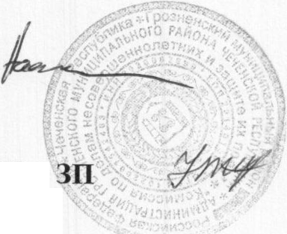 Ответственный секретарь:- Ненциева Римма ВахаевнаЧлены комиссии:- Джамалханов А.А.- начальник ПДН О МВ Д по Г розненскому району;-Шахмурзаева М.М.- главный специалист отдела опеки и- Хамидов М. А.попечительства;- начальник отдела социальной, молодежной политики и спорта администрации Грозненского муниципального района;-Дидаев А.Д.-начальник полиции отдела МВД России по Г розненскому району- Халидов И. К.- ведущий специалист ЦЗН Грозненского района- Минкаилова Э. В.- юрисконсульт администрацииГ розненского муниципального района- Мутакаев С.Х.- ведущий специалист -эксперт отдела патриотического воспитания молодежи Министерства ЧР по делам молодежи в Грозненском муниципальном районеМаликова А.М.Хатуев Р.С.Матаева Р.Э.начальник отдела культуры;зам. гл. врача ЦРБ, педиатр;старший специалист 1-го У О Грозненского муниципального района;- Саралиев И.С.- директор ГБУ «КЦСОН» Г розненского района;